BCHT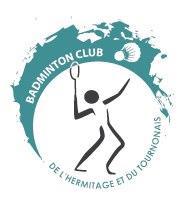 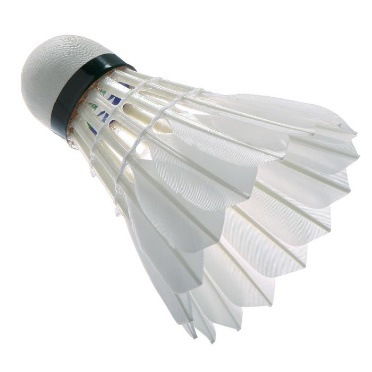 10 Allée des Dames07300 TOURNON SUR RHONEwww.bcht.frcontact@bcht.frTel : 06 68 42 60 54Le BCHT organise son les 26, 27 et 28 aoûtOuvert à tous les licenciés FFBad (Niveau de P à N)HORAIRES ET LIEUVendredi 26 Aout de 19h à 22hSamedi 27 et dimanche 28 Août de 9h à 17hLe stage aura lieu au gymnase Jeannie Longo à Tournon-sur-RhôneENCADREMENTSylvain SPEL (DESJEPS Badminton)BCHT10 Allée des Dames07300 TOURNON SUR RHONEwww.bcht.frcontact@bcht.frTel : 06 68 42 60 54STAGE DE REPRISE ADULTES (9ème édition)FICHE D’INSCRIPTIONRenseignementsNom : …………………………………………………………… Prénom :…………………………………………………Né(e) le : ……………………………………………………… N° de licence : …………………………………………Club si non-BCHT : ……………………………………………………………………………………………………………Tél. portable : ………………………………Adresse électronique: ………………………………………………………………………………………………………Tarif :	☐ Licencié FFBaD  ☐ Adhérents BCHT  ☐ Adhérents BCHT - FamilleInformations Le stage se déroule au gymnase Jeannie Longo de Tournon Sur Rhône les :Vendredi 26 Août de 19h à 22hSamedi 27 Août de 9h à 17hDimanche 28 Août de 9h à 17h	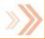 La date limite d’inscription est fixée au 18 AoûtLe stage est ouvert à tous les licenciés FFBad, quel que soit le classement:Vétérans/Séniors/JuniorsCadets / Minimes si évoluant déjà en compétition Adultes et après accord des entraineurs. Tout joueur dont le responsable légal n’aura pas fourni un dossier complet ne pourra participer au stage.Chaque joueur peut pour chacun des exercices choisir s'il souhaite l’exécuter en simple ou en double. Prévoir : Tenue de sport, chaussures d’intérieur, matériel de badminton, bouteille d’eau.Les repas pourront se faire sur place les midis, ils sont à prévoir par les joueurs.Les gestes barrière et règles sanitaires en vigueur à la date du stage devront être respectésPOUR LES STAGIAIRES MINEURSAutorisation ParentaleJe soussigné(e), Monsieur, Madame ……………………………………………………………… représentant légal de ………………………………………………………………… autorise mon enfant à participer aux activités de l’association dans le cadre du stage. En cas d’urgence, j’autorise par ailleurs pour mon enfant toute intervention médicale qui pourrait s’avérer nécessaire.Aspects médicauxAllergie(s) connue(s) : ……………………………………………………………………………………….……………………Autres points utiles à signaler : ………………………………………………………………………………………………..Droit à l’imageJe soussigné(e), Monsieur et Madame…………………………………………………………………………… représentants légaux autorisent l’utilisation des photos ou des images filmées de mon enfant dans le cadre de :Productions de documents de formations d'entraîneurs, Des opérations de communication avec les partenaires ou les médias Des supports web du BCHT. Lesdites images ne pourront pas être utilisées en dehors de ce cadre.Personnes à prévenir en cas d’urgence :PèreNom : …………………………………….. Prénom : …………………………..Tél Domicile : ………………………….. Tél Portable : ………………………….. Tél Travail : ………………………….MèreNom : …………………………………….. Prénom : …………………………..Tél Domicile : ………………………….. Tél Portable : ………………………….. Tél Travail : ………………………….Date : …………………… SignatureTARIFSLicenciés FFBad………………………50 €Adhérents BCHT……………………  40 €BCHT Famille (Valable pour une deuxième inscription) ………….. 30 €Tarif Journée	………………….. 25 €INSCRIPTIONSDate limite le 18 Août.Fiche d’inscription + règlement :A remettre à un membre du CA ou à un des encadrantsA envoyer à l’adresse du club